Załącznik nr 7 Wzór prawidłowego oznaczenia dostarczonego sprzętu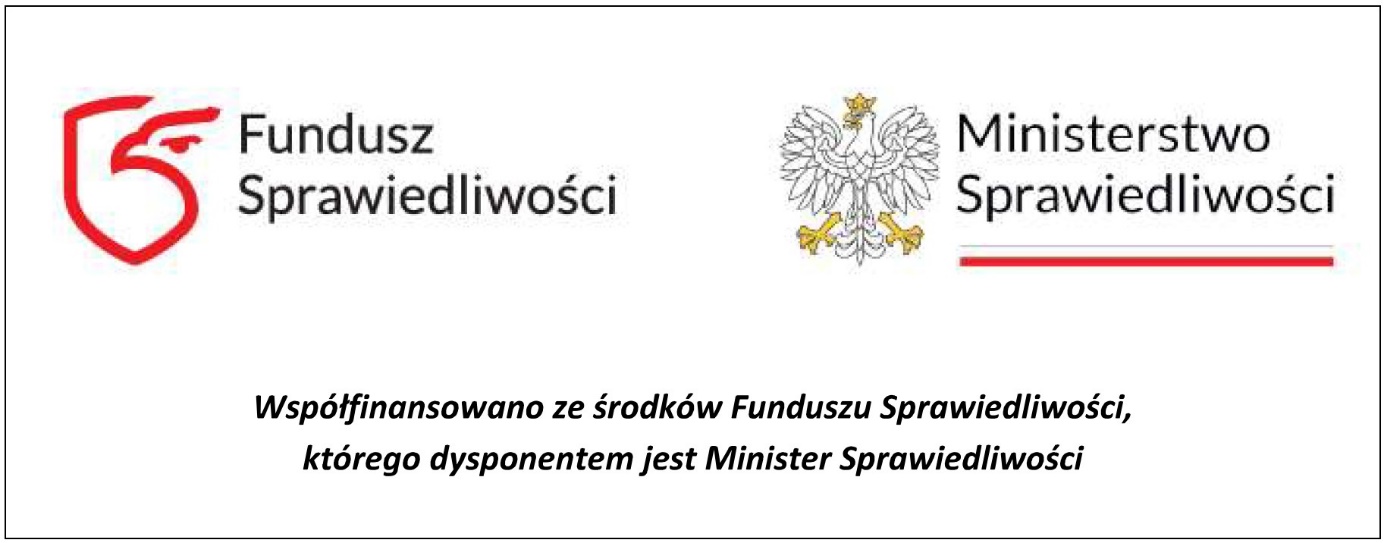 